Meeting Report - BoGAugust 6, 2019Board of Governors Members: John Allen,   Mark Maynard,  Stefan Mozar,  Murlin Marks,  Daniece Carpenter,  Mike Nicholls,  Steli Loznen,  Ken Kapur,   Wen-Chung Kao,  Fabio Furlan,  Don Gies,  Jeff Pasternak,  Lei Wang,  Michael Anderson,  Daren Slee,  Bansi Patel,  V. Jayaprakasan,  Catherine Pell,  Kim Fung (KF) Tsang  19Participants: John Allen,   Daniece Carpenter,  Mike Nicholls,  Steli Loznen,  Ken Kapur,   Fabio Furlan,  Don Gies,   Daren Slee,  Bansi PatelGuests: Mariel Acosta Geraldino Call to order _4:08_ pm Central USA timeAdjourn        _5:16_ pm Central USA time	Welcome: No items to add to the agendaApproval of Agenda – Motion made and passedEMC SymposiumTrade show was slowOnly a few people visited the boothTutorial went very wellHeld several engaging conversations after the tutorialOne person asked about a presentation to his companyDiscussion on how to treat the Compliance Tutorial was heldQuestions considered wereHow to distribute; Should we chargeSuggestion to form a small team of people to continue presentations at various venues	Housekeeping and Secretary's Report: GeneralApproval of previous Meeting ReportLast meeting minutes were distributed Motion to approve made and passedTickle FileA list of reminder dates is being compiledAny dates that a Board member wishes to receive a reminder for should be sent to the Secretary for inclusion	Working item Topics: BoG ElectionSince Mark has resigned, a few people are needed to continue the efforts on the 2019 election	Past President's Report:Mark has resigned as Past PresidentInvestigating on the election activities 	President-Elect's Report: No report	Treasurer's Report:  Reviewed the reportTreasurer’s Report : ________	VP Member Services: Funding for Virtual Chapter’s websiteSuggestion to have an online presencePossible to associate the Virtual Chapter website with the PSES websiteProposal discussed – website structure would be the same as the PSES websiteBudget $1496 cost to build the websiteCan be covered by the Communications budgetWebsite Design Report : _______Update on Chapter Chapter currently has about 60 membersChapter Chair meetingPutting together slides on the value of joining PSESCurrent membership has shown a steady increaseContinuing efforts for a global outreach –Improving diversity and inclusionIEEE is now looking at metrics to measure the diversity and inclusion of Societies and ChaptersGood topic for discussion at F2F meetingNew opportunities for tutorial was discussedMember Services Report : __________	VP Technical Activities :  Telecom TCTC is still active with new leadership coming in; propose to take their content and make into articlesPublicationsInCompliance magazine requests a closer relationshipAsking Darren Slee to be liaison with InCompliance magazineTechnical Activities Report :   __________	VP Communications: Request for volunteers to act as reporters for San Diego and Austin conferencesWill send out call for nominations for the electionHas been publishedCommunications Report :  ______	VP Conferences:  No Report               LIAISON Reports No Reports	Old BusinessMeeting time and date for 2019:  _______Monthly meeting for BoG	New BusinessNo new business	Concluding Remarks	AdjournAdjourned at 5:16 PM USA Central   Face to Face MeetingsAll Day Board Meetings - 20192019 Symposium (May 6,7,8)  – May 5, 2019 Fall meeting  -  Fall conference – Austin, Texas – Nov. 10, 2019Monthly Web Conferences2019  -  First Monday of each month – Time varies -  Central US time2019 Web ConferencesJanuary 7February 4 March 4 April 1 May 6  (cancelled)June 3July 1 August 5  September 9 October 7 November 4 December 2 Reminder – USA Daylight Saving Time BEGINS on March 10, and ENDS on Nov. 3, 2019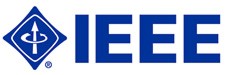 IEEE Product Safety Engineering Society 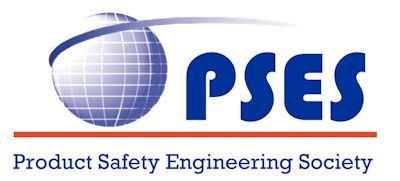 